Pročelnik Ureda Županije Primorsko-goranske županije, temeljem odredbe članka 19. Zakona o službenicima i namještenicima u lokalnoj i područnoj (regionalnoj) samoupravi (''Narodne novine'' broj 86/08, 61/11 i 4/18), objavljuje UPUTE I OBAVIJESTI KANDIDATIMA / KANDIDATKINJAMAkoji podnose prijavu na JAVNI NATJEČAJ ZA PRIJAM U SLUŽBU U URED ŽUPANIJE PRIMORSKO-GORANSKE ŽUPANIJEna radno mjesto:VIŠI STRUČNI SURADNIK / VIŠA STRUČNA SURADNICA ZA RAZVOJ CIVILNOG DRUŠTVA: 1 izvršitelj / izvršiteljica na neodređeno vrijeme uz obvezni probni rad u trajanju od tri mjesecaOPIS POSLOVA:Stručno obrađuje  pitanja i probleme vezane uz djelovanje i razvoj civilnog društva na području Županije,Surađuje s organizacijama civilnog društva koje djeluju na području Županije,Potiče razvoj civilnog društva i volonterstva na području Županije, Prati rad upravnih tijela Županije u svezi praćenja, suradnje i sufinanciranja udruga iz Proračuna Županije, Prati rad udruga, te njihovih zajednica i saveza od posebnog značaja za Županiju (djeca i mladež, žene, umirovljenici, zaštita ljudskih prava, zaštita životinja, strukovne udruge, udruge prijateljstva i međudržavne udruge),Obavlja stručne poslove za Odbor za socijalno partnerstvo i civilno društvoPriprema prijedloge za pokroviteljstvo, ugovore o pokroviteljstvu i vrši nadzor dostavljenih izvještaja,Sudjeluje u izradi i izrađuje materijale koje donosi Župan ili Županijska skupštinaObavlja i ostale poslove koje mu povjeri voditelj SlužbePODACI O PLAĆI: Plaća je utvrđena Odlukom o koeficijentima za obračun plaća službenika i namještenika u upravnim tijelima Primorsko-goranske županije (''Službene novine Primorsko-goranske županije'' broj 36/10, 12/11 i 36/14). Osnovnu plaću službenika na radnom mjestu viši stručni suradnik čini umnožak koeficijenata složenosti poslova radnog mjesta koji iznosi 2,20 i osnovice za obračun plaće, uvećan za 0,5 % za svaku navršenu godinu radnog staža. Osnovica za obračun plaće službenika i namještenika u upravnim odjelima i službama Primorsko-goranske županije utvrđena je Odlukom Župana i iznosi 4.840,00 kuna bruto. NAČIN OBAVLJANJA PRETHODNE PROVJERE ZNANJA I SPOSOBNOSTI KANDIDATA / KANDIDATKINJA: Prethodnu provjeru znanja i sposobnosti kandidata / kandidatkinja provodi Povjerenstvo za provedbu Javnog natječaja imenovano od strane pročelnika Ureda Županije Primorsko-goranske županije, putem pisanog testiranja i intervjua. Prethodnoj provjeri znanja i sposobnosti mogu pristupiti samo kandidati / kandidatkinje koji ispunjavaju formalne uvjete Javnog natječaja i koji dobiju poseban pisani poziv na adresu navedenu u prijavi. Pisano testiranje kandidata / kandidatkinja sastoji se od općeg i posebnog dijela, sa ukupno 20 pitanja. Opći dio testiranja sastoji se od provjere poznavanja osnova ustavnog ustrojstva Republike Hrvatske, sustava lokalne i područne (regionalne) samouprave, službeničkih odnosa u lokalnoj i područnoj (regionalnoj) samoupravi, upravnog postupka i upravnih sporova, uredskog poslovanja i sustava Europske unije. Posebni dio testiranja sastoji se od provjere poznavanja zakona i drugih propisa vezanih uz djelokrug Ureda Županije u koje se prima kandidat / kandidatkinja i poslova radnog mjesta na koje se prima. Maksimalan broj bodova koje kandidati / kandidatkinje mogu ostvariti na pisanom testiranju je 10 bodova, a Intervju se provodi samo s kandidatima / kandidatkinjama koji ostvare najmanje ili više od 50% bodova na provedenom pisanom testiranju. Vrijeme održavanja prethodne provjere znanja i sposobnosti objaviti će se najmanje 5 dana prije održavanja provjere na web stranici Primorsko-goranske županije www.pgz.hr i na oglasnoj ploči Ureda Županije Primorsko-goranske županije na adresi Rijeka, Adamićeva 10. Pravni i drugi izvori za pripremanje kandidata / kandidatkinja za pisano testiranje jesu: Opći dio: Ustav Republike Hrvatske (''Narodne novine'' broj 56/90, 135/97, 8/98 – pročišćeni tekst, 113/00, 124/00 – pročišćeni tekst, 28/01, 41/01 – pročišćeni tekst, 55/01 – ispr., 76/10, 85/10 – pročišćeni tekst i 5/14)Zakon o lokalnoj i područnoj (regionalnoj) samoupravi (''Narodne novine'' broj 33/01, 60/01 – vjerodostojno tumačenje, 129/05, 109/07, 125/08, 36/09, 150/11, 144/12, 19/13 – pročišćeni tekst, 137/15 – ispravak i 123/17) Zakon o službenicima i namještenicima  u lokalnoj i područnoj (regionalnoj) samoupravi (''Narodne novine'' broj 86/08, 61/11, 4/18 i 96/18)Opća uredba o zaštiti podataka (https://azop.hr/info-servis/detaljnije/opca-uredba-o-zastiti-podataka )Zakon o provedbi opće uredbe o zaštiti podataka („Narodne novine“ broj 42/18)Uredba o uredskom poslovanju (''Narodne novine'' broj 7/09)Sustav Europske unije (službena internetska stranica Europske unije - europa.eu  https://europa.eu/european-union/index_hr - institucije i tijela EU)Statut Primorsko-goranske županije („Službene novine Primorsko-goranske županije“ broj 23/09, 9/13, 25/13 - pročišćeni tekst, 5/18 i 8/18 – pročišćeni tekst)Odluka o ustrojstvu i djelokrugu rada upravnih tijela Primorsko-goranske županije („Službene novine Primorsko-goranske županije“ broj 25/13, 31/13, 48/13, 14/14 – pročišćeni tekst, 32/15, 36/18 i 4/19 – pročišćeni tekst)Posebni dio:Ustavni zakon o pravima nacionalnih manjina („Narodne novine“ broj 155/02, 47/10, 80/10 i 93/11)Zakon o izboru vijeća i predstavnika nacionalnih manjina („Narodne novine“ broj 25/19)Zakon o udrugama („Narodne novine“ broj 74/14 i 70/17)Uredba o kriterijima, mjerilima i postupcima financiranja i ugovaranja programa i projekata od interesa za opće dobro koje provode udruge („Narodne novine“ broj 26/15)Pravilnik o kriterijima, mjerilima i postupcima financiranja i ugovaranja programa i projekata od interesa za opće dobro koje provode udruge („Službene novine Primorsko-goranske županije“ broj 34/15)Zakon o financijskom poslovanju i računovodstvu neprofitnih organizacija („Narodne novine“ broj 121/14)Pravilnik o izvještavanju u neprofitnom računovodstvu i Registru neprofitnih organizacija („Narodne novine“ broj 31/15, 67/17 i 115/18)Pravilnik EU za razvoj civilnog društva (https://udruge.gov.hr/istaknute-teme/programi-eu-za-razvoj-civilnog-drustva/123 )                                        P r o č e l n i k  			                                                                  v.r.  Goran Petrc, prof.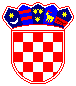 REPUBLIKA HRVATSKA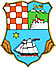 PRIMORSKO-GORANSKA ŽUPANIJAKLASA: 112-02/19-01/10URBROJ: 2170/1-06-02/2-19-2Rijeka, 4. studenoga 2019.